Státní fond životního prostředí ČR poskytl Mateřské škole, Trutnov – odloučenému pracovišti VOLETINY dotaci pro úpravu školní zahradyPříjemce podpory: Mateřská škola, Trutnov, Horní Předměstí, Komenského 485, 541 01 TrutnovVýzva číslo: NPŽP 7/2019 – 6.1. C a) – Přírodní zahrady – Vybudování a úpravy dětských hřišť a zahrad v přírodním stylu pro předškolní děti.Rozhodnutí číslo 1190700178 o poskytnutí finančních prostředků ze Státního fondu životního prostředí ČRObdobí realizace: 2020 - 2021Podpora formou dotace ve výši 476 642,99 Kč, tj. 85,00 % ze základu pro stanovení podpory ve výši 560 756,47 Kč.Název: Vybudování přírodního hřiště MŠ Kulíšek, Voletiny 128, TrutnovMotto projektu: „Zdravá zahrada je otevřená kniha, z které se pořád máme co učit“ (Helena Vlašínová)Podpora bude využita k vytvoření dostatečného prostoru venkovní zahrady se zajímavými přírodními prvky, které dětem nabídnou přirozený prostor pro hry, pozorování přírodních procesů, učení, poznávání různých materiálů a rozvíjení fantazie ve vztahu k EVVO a k „učení venku“. Projekt přispěje k environmentální výchově dětí v předškolním věku.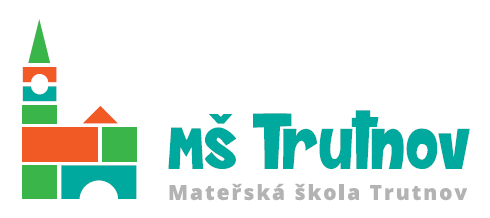 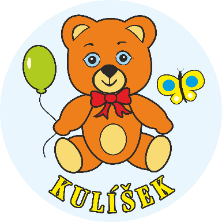 